How to make Christmas crackers How to make Christmas crackers How to make Christmas crackers How to make Christmas crackers Making a Christmas cracker and hatMaking a Christmas cracker and hatMaking a Christmas cracker and hatMaking a Christmas cracker and hatStay safeWhether you are a scientist researching a new medicine or an engineer solving climate change, safety always comes first. An adult must always be around and supervising when doing this activity. You are responsible for:ensuring that any equipment used for this activity is in good working conditionbehaving sensibly and following any safety instructions so as not to hurt or injure yourself or others Please note that in the absence of any negligence or other breach of duty by us, this activity is carried out at your own risk. It is important to take extra care at the stages marked with this symbol: ⚠ Whether you are a scientist researching a new medicine or an engineer solving climate change, safety always comes first. An adult must always be around and supervising when doing this activity. You are responsible for:ensuring that any equipment used for this activity is in good working conditionbehaving sensibly and following any safety instructions so as not to hurt or injure yourself or others Please note that in the absence of any negligence or other breach of duty by us, this activity is carried out at your own risk. It is important to take extra care at the stages marked with this symbol: ⚠ Whether you are a scientist researching a new medicine or an engineer solving climate change, safety always comes first. An adult must always be around and supervising when doing this activity. You are responsible for:ensuring that any equipment used for this activity is in good working conditionbehaving sensibly and following any safety instructions so as not to hurt or injure yourself or others Please note that in the absence of any negligence or other breach of duty by us, this activity is carried out at your own risk. It is important to take extra care at the stages marked with this symbol: ⚠ Whether you are a scientist researching a new medicine or an engineer solving climate change, safety always comes first. An adult must always be around and supervising when doing this activity. You are responsible for:ensuring that any equipment used for this activity is in good working conditionbehaving sensibly and following any safety instructions so as not to hurt or injure yourself or others Please note that in the absence of any negligence or other breach of duty by us, this activity is carried out at your own risk. It is important to take extra care at the stages marked with this symbol: ⚠ Subject(s): Mathematics, Design and TechnologyApprox. time: 50 – 80 minutesKey words / Topics: assemblyChristmas cracker netstructuresurface developmentvisual appealSuggested leaning outcomesTo understand what is meant by a net, or surface development.To understand how 2D nets are assembled into 3D objects, structures and products.To be able to make and assemble a Christmas cracker and a hat from a net.To understand what is meant by a net, or surface development.To understand how 2D nets are assembled into 3D objects, structures and products.To be able to make and assemble a Christmas cracker and a hat from a net.To understand what is meant by a net, or surface development.To understand how 2D nets are assembled into 3D objects, structures and products.To be able to make and assemble a Christmas cracker and a hat from a net.To understand what is meant by a net, or surface development.To understand how 2D nets are assembled into 3D objects, structures and products.To be able to make and assemble a Christmas cracker and a hat from a net.IntroductionThis is one of a series of resources designed to allow learners to use the theme of the Christmas period to develop their knowledge and skills in Mathematics, Design & Technology and Engineering. This resource focuses on building a card or paper structure, to make a Christmas cracker and hat.Christmas crackers and hats bring fun and enjoyment to the festive dinner table. Can you assemble your own cracker and hat from 2D nets?This is one of a series of resources designed to allow learners to use the theme of the Christmas period to develop their knowledge and skills in Mathematics, Design & Technology and Engineering. This resource focuses on building a card or paper structure, to make a Christmas cracker and hat.Christmas crackers and hats bring fun and enjoyment to the festive dinner table. Can you assemble your own cracker and hat from 2D nets?This is one of a series of resources designed to allow learners to use the theme of the Christmas period to develop their knowledge and skills in Mathematics, Design & Technology and Engineering. This resource focuses on building a card or paper structure, to make a Christmas cracker and hat.Christmas crackers and hats bring fun and enjoyment to the festive dinner table. Can you assemble your own cracker and hat from 2D nets?This is one of a series of resources designed to allow learners to use the theme of the Christmas period to develop their knowledge and skills in Mathematics, Design & Technology and Engineering. This resource focuses on building a card or paper structure, to make a Christmas cracker and hat.Christmas crackers and hats bring fun and enjoyment to the festive dinner table. Can you assemble your own cracker and hat from 2D nets?Activity ⚠Teacher notesIntroduction (10-15 minutes)Teacher to explain how nets are used to make 3D objects and how separate parts are used to make a larger structure. Teacher to explain that learners are going to make a Christmas cracker and hat. Teacher to introduce learners to, and hand out, the equipment and worksheets needed for the task.Making the Christmas cracker and hat(30-50 minutes)Teacher to demonstrate the steps shown in the teacher presentation and listed below:Step 1 – Add decoration to the Christmas cracker. Highlight the solid and dotted folding lines on the Christmas cracker net. Learners to safely cut out the Christmas cracker net, then score and fold the dotted lines. ⚠ Step 2 – Learners to fold each line that crosses the diamond shapes then carefully cut out the diamond shapes.Step 3 – Learners to fold and glue tabs A, B and C. Stick tab A to its opposite edge on the centre of the cracker. Stick tabs B and C to form the top and bottom.Step 4 – Learners to use either ribbon or thin string to tie the bottom of the cracker.Step 5 – Learners to carefully cut out the hat net and use sticky tape to join the sides together.Step 6 – Learners to fold the hat and put it into the cracker. They may wish to put a small gift inside the cracker. Then tie the top of the cracker with ribbon or thin string. ⚠ Learners to complete each step to conduct the activity for themselves. The teacher presentation could be left on the whiteboard as a supporting guide as they do this.Discussing the results of the activity (10-15 minutes)Learners to share their completed Christmas crackers with the class. Discuss what gifts may be put in the cracker and who they would give the gift to.This activity could be carried out individually or in small groups.Step 2 - Some learners may need assistance with the cutting out of the diamond shapes.Extension – Learners may add their own designs and decorate the Christmas cracker and hat.Teacher may wish to print some Christmas images or use a gold or silver pen to add decorative text.DifferentiationBasicExtensionProvide learners with pre-cut nets for both the cracker and hat.Learners add their own designs to the Christmas cracker and hat: e.g. add different colours and images related to Christmas, such as reindeer, snowmen etc.Learners to create a joke book for inside their cracker using the IET resource https://education.theiet.org/primary/teaching-resources/thats-a-cracker/ Learners to watch the video: Inside a Christmas cracker making factory https://www.youtube.com/watch?v=uuAReAuADCM and discuss the key points.ResourcesRequired files                              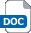 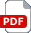 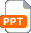 Glue sticksPaperColoured pencilsScissors ⚠ Gold/Silver pens to add decorationPre-printed Christmas images  Teacher presentation – Christmas crackers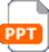   Christmas crackers activity sheet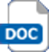 Additional websitesYouTube – Christmas crackers: The story behind and the history of Christmas crackers. https://www.youtube.com/watch?v=Ndeg-cGN4vwYouTube – Inside a Christmas cracker making factory: Video explaining how crackers are made. https://www.youtube.com/watch?v=uuAReAuADCMYouTube – Christmas crackers: The story behind and the history of Christmas crackers. https://www.youtube.com/watch?v=Ndeg-cGN4vwYouTube – Inside a Christmas cracker making factory: Video explaining how crackers are made. https://www.youtube.com/watch?v=uuAReAuADCMYouTube – Christmas crackers: The story behind and the history of Christmas crackers. https://www.youtube.com/watch?v=Ndeg-cGN4vwYouTube – Inside a Christmas cracker making factory: Video explaining how crackers are made. https://www.youtube.com/watch?v=uuAReAuADCMYouTube – Christmas crackers: The story behind and the history of Christmas crackers. https://www.youtube.com/watch?v=Ndeg-cGN4vwYouTube – Inside a Christmas cracker making factory: Video explaining how crackers are made. https://www.youtube.com/watch?v=uuAReAuADCMRelated activities (to build a full lesson)Starters (Options) Watch the video YouTube: Christmas Crackers: The Story https://www.youtube.com/watch?v=Ndeg-cGN4vw and discuss the key points.Starters (Options) Watch the video YouTube: Christmas Crackers: The Story https://www.youtube.com/watch?v=Ndeg-cGN4vw and discuss the key points.Extension (Options)Learners to add their own designs to the Christmas cracker and hat.Learners to create a joke book for inside their cracker using the IET resource https://education.theiet.org/primary/teaching-resources/thats-a-cracker/ Learners to watch the video: Inside a Christmas cracker making factory: https://www.youtube.com/watch?v=uuAReAuADCM PlenaryLearners share their completed Christmas crackers with the class. Discuss what gifts may be put in the cracker and who they would give the gift to.Extension (Options)Learners to add their own designs to the Christmas cracker and hat.Learners to create a joke book for inside their cracker using the IET resource https://education.theiet.org/primary/teaching-resources/thats-a-cracker/ Learners to watch the video: Inside a Christmas cracker making factory: https://www.youtube.com/watch?v=uuAReAuADCM PlenaryLearners share their completed Christmas crackers with the class. Discuss what gifts may be put in the cracker and who they would give the gift to.The Engineering Context    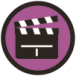 Engineers use nets and card to allow them to make 3D models of structures, and even products like vacuum cleaners.  Curriculum links Curriculum links England: National CurriculumMathematicsKS2 Geometryrecognise, describe, and build simple 3-D shapes, including making nets.Design & Technology KS2 2aNorthern Ireland CurriculumKS2 – Mathematics and NumeracyShape and Spacebuild and make models with 3D shapes; create pictures and patterns with 2D shapes.Scotland: Curriculum for ExcellenceNumeracy and MathematicsMTH 2-16TechnologiesTCH 2-09aTCH 2-11aWales: National Curriculum MathematicsKS2 Geometry skills: construct solids from given nets.Design and TechnologyKS2 Skills: Making 1, 3Assessment opportunitiesAssessment opportunitiesAssessment opportunitiesFormal teacher assessment of the finished crackers and hats.Formal teacher assessment of practical skills through observation of learners.Peer and/or self-assessment of completed products.Formal teacher assessment of the finished crackers and hats.Formal teacher assessment of practical skills through observation of learners.Peer and/or self-assessment of completed products.Formal teacher assessment of the finished crackers and hats.Formal teacher assessment of practical skills through observation of learners.Peer and/or self-assessment of completed products.